COS PRZEDSTAWIA KOLEKCJĘ Z SUROWEGO KASZMIRU, WYKONANĄ Z NIEFARBOWANYCH WŁÓKIEN W 100% ZE ZRÓWNOWAŻONYCH ŹRÓDEŁ 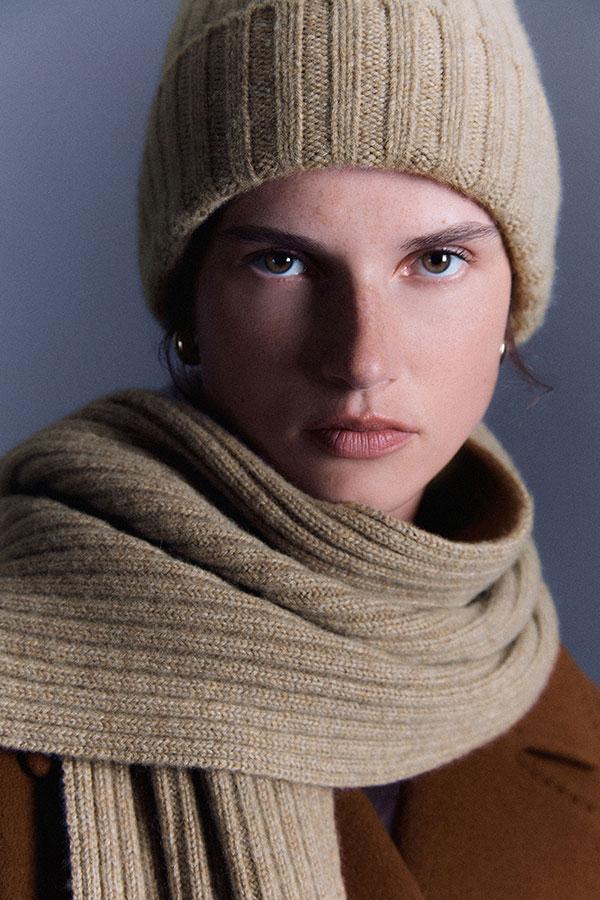 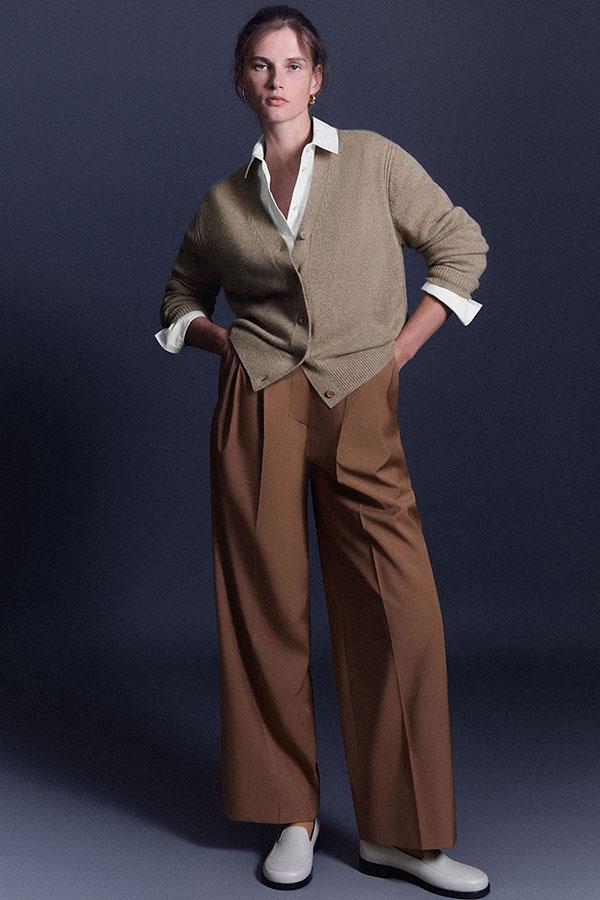 COS nieustannie tworzy projekty z wysokiej jakości kaszmiru, pozyskiwanego z odpowiedzialnych źródeł. Przedstawiamy nową kolekcję z niefarbowanej przędzy w naturalnym odcieniu.Elementy zaprojektowano z myślą o wydobyciu wyjątkowych właściwości kaszmiru i zmniejszeniu wpływu jego produkcji na środowisko. Każdy produkt wykonano z surowych włókien wełny kóz kaszmirskich, których włosie skręcono w celu stworzenia przędzy. Nie stosuje się przy tym wybielaczy ani chemicznych barwników, a powstałe materiały wyróżnia bogata mieszanka odcieni beżu i brązu.Kolekcja z surowego kaszmiru jest uzupełnieniem szerokiego asortymentu COS wykonanego z tej nieskazitelnie miękkiej przędzy. Z myślą o ekonomii w zamkniętym obiegu surowców, 100% kaszmiru w najnowszej ofercie marki pochodzi ze zrównoważonych źródeł. W dzianinach COS stosuje się kaszmirową przędzę pochodzącą z recyklingu oraz włókna produkowane zgodnie z wytycznymi The Good Cashmere Standard® fundacji Aid by Trade (AbTF). Celem tej niezależnej inicjatywy jest stanowienie norm dotyczących produkcji kaszmiru z certyfikatem zrównoważonego rozwoju. Kryteria obejmują pozyskiwanie surowców o wiadomym pochodzeniu, co umożliwia dbanie o dobro kóz kaszmirskich, ochronę środowiska naturalnego i wsparcie hodowców. Ubrania z surowego kaszmiru są dostępne w sklepach i na cos.com już teraz i przez cały sezon jesienno-zimowy. Materiały o kolekcji można pobrać hi-res tutaj.Materiały o kolekcji można pobrać low-res tutaj.Zdjęcia: Jeff BoudreauWłosy: Charles SalisburyMakijaż: Izzy Kennedy i Nancy SumnerWystępują: Giedre Dukauskaite i Babacar N’doye 
O marceCOS to marka mody inspirowanej współczesną kulturą i sztuką. W siedzibie w Londynie tworzy projekty, które słyną z nowoczesnych interpretacji klasyki i kolekcji, których elementy trwają przez wiele sezonów. Z dążenia do najwyższej jakości i zaangażowania w zrównoważony rozwój rodzi się wyjątkowe podejście COS do projektowania: unikalne połączenie funkcjonalności i stylu. Elementy eksperymentalnego wzornictwa i innowacje materiałowe regularnie podlegają zmianom, by nieustannie oferować najnowocześniejszą modę i odpowiedzialnie korzystać z materiałów: pochodzących z recyklingu, odnowionych lub pozyskanych w zrównoważony sposób. @cosstores COS.com Prosimy o kontakt, aby uzyskać więcej informacji:Kamila Belczyk-PankówPrêt-à-Porter PRKamila@pretaporter-pr.com+ 48 604 782 811